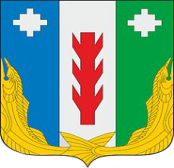 СОБРАНИЕ ДЕПУТАТОВ ПОРЕЦКОГО МУНИЦИПАЛЬНОГО ОКРУГА ЧУВАШСКОЙ РЕСПУБЛИКИРЕШЕНИЕСобрания депутатов первого созываот 21 ноября 2023 года № С-21/06с. Порецкое О внесении изменений в решение Собрания депутатов
Порецкого муниципального округа Чувашской Республики от 11.05.2023 № С-16/08 «Об утверждении
Положения об использовании служебного автотранспорта
Муниципального казенного учреждения «Центр
финансового и хозяйственного обеспечения»
Порецкого муниципального округа Чувашской Республики в целях обеспечения деятельности
администрации Порецкого муниципального округа
Чувашской Республики»В соответствии с Федеральным законом от 6 октября 2003 г. № 131-ФЗ «Об общих принципах организации местного самоуправления в Российской Федерации», Уставом Порецкого муниципального округа Чувашской Республики, Собрание депутатов Порецкого муниципального округа Чувашской Республики р е ш и л о:1. Внести в Положение об использовании служебного автотранспорта Муниципального бюджетного учреждения «Центр финансового и хозяйственного обеспечения» Порецкого муниципального округа Чувашской Республики в целях обеспечения деятельности администрации Порецкого муниципального округа Чувашской Республики, утвержденное решением Собрания депутатов Порецкого муниципального округа Чувашской Республики от 11.05.2023 № С-16/08 (далее – Положение) следующие изменения:1.1. Пункт 2.4 раздела II Положения изложить в новой редакции:«2.4. Путевые листы регистрируются в «Журнале учета движения путевых листов», утвержденном Постановлением Госкомстата РФ от 28.11.1997 № 78 « Об утверждении унифицированных форм первичной учетной документации по учету работы строительных машин и механизмов, работ в автомобильном транспорте», согласно приложению № 1 к настоящему Положению, и подлежат хранению в Учреждении.»;1.2. Абзац седьмой пункта 2.6 раздела II Положения изложить в новой редакции:«Допускается передача главе Порецкого муниципального округа, первому заместителю главы администрации Порецкого муниципального округа – начальнику Управления по благоустройству и развитию территорий, начальникам территориальных отделов Управления по благоустройству и развитию территорий администрации Порецкого муниципального округа персонального служебного автотранспорта для самостоятельного управления без водителя по согласованию с руководителем учреждения в служебных целях в связи с исполнением должностных обязанностей. Оплата труда за совмещение функции водителя указанным должностным лицам не производится.».1.3. Абзац четвертый пункта 3.9 раздела III Положения признать утратившим силу.2. Настоящее решение вступает в силу со дня его официального опубликования в издании «Вестник Поречья» и подлежит размещению на официальном сайте Порецкого муниципального округа Чувашской Республики в сети «Интернет».Председатель Собрания депутатовПорецкого муниципального округа                                                                      Л.Г. ВасильевГлава Порецкого муниципального округа                                                             Е.В. Лебедев